الجمهـــورية الجــزائريـة الديمقراطيــة الشعبيــةREPUBLIQUE ALGERIENNE DEMOCRATIQUE ET POPULAIREوزارة التعليـم العالـي والبحـث العلمـيMINISTERE  DE L’ENSEIGNEMENT SUPERIEUR ET DE LA RECHERCHE SCIENTIFIQUE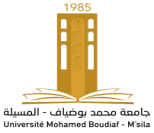 aPORTFOLIO DU STAGIAIRENom et prénom : …………………………………………………...………………………….Grade …………………………………Faculté …………………….………….……………...Département ……………………….….… Service …………………………………………..Période : du …….../………../…………. Au ……..…/……..…/……………………………...Nombre de jours attribués : …………..jours / Nombre de jours réalisés :…………………….Organisme d’accueil:……………………………………………..……………………………ville ..................... ...................... ................. Pays .....................................................................Réflexion sur le projet de stage : ………………………………………………………………………………………………………………………………………………………………………………………………………………………………………………………………………………………………………………………………………………………………………………………………………………………………………………………………………………………………………………………………………………………………………………………………………………Réflexion sur la faisabilité du projet de stage :…………………………………………………………………………………………………………………………………………………………………………………………………………………………………………………………………………………………………………………………………………………………………………………………………………Objectifs du stage :……………………………………………………………………………………………………………………………………………………………………………………Impacts attendus :…………………………………………………………………………………………………………………………………………………………………………………………………………………………………………………………………………………………………………………………………………………………………………………………………………Résultats obtenus :…………………………………………………………………………………………………………………………………………………………………………………………………………………………………………………………………………………………………………………………………………………………………………………………………………Compétences  visées :……………………………………………………………………………………………………………………………………………………………………………………………………………………………………………………………………………………………………………………………………………………………………………………………………………………………………………………………………………………………………………………………………………………………………………………………………………………………………………………………………………………………………………………………………………………Evaluation du stagiaire par l’organisme d’accueil :……………………………………………………………………………………………………………………………………………………………………………………………………………………………………………………………………………………………………………………………………………………………………………………………………………………………………………………………………………………………………………………………………………………………………………………………………………………………………………………………………………………………………………………………………………………………………………………………………………………Le : ……………….……….Signature du stagiaire   Visa de l’organisme d’accueilRéalisations Journal de bord du stagiaireActivités réalisées 	Signature de stagiaire                                                                                   Visa de l’organisme d’accueil, Tuteur (Obligatoire)Objectifs  fixésTâches et opérations effectuéesTâchesOpérationsTâches et opérations effectuéesPersonnes ressources consultéesQuestions poséesEquipement et ressources utilisésCompétences développéesPoints fortsPoints faiblesOpportunitésCommentaires de stagiaireCommentaires du responsable de stageDateObjectifActivité réaliséeRésultat d’apprentissageNbr d’heures